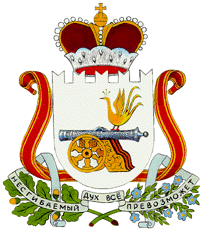 АДМИНИСТРАЦИЯТИТОВЩИНСКОГО СЕЛЬСКОГО ПОСЕЛЕНИЯДЕМИДОВСКОГО РАЙОНА СМОЛЕНСКОЙ ОБЛАСТИПОСТАНОВЛЕНИЕот _____________________  № ____О внесении изменений в Административный регламент по предоставлению Администрацией Титовщинского сельского поселения Демидовского района Смоленской области муниципальной услуги «Предоставление разрешения на осуществление земляных работ на территории Титовщинского сельского поселения Демидовского района Смоленской области»В соответствии с Федеральным законом от 27.07.2010г. № 210-ФЗ «Об организации предоставления государственных и муниципальных услуг», Администрация Титовщинского сельского поселения Демидовского района Смоленской областипостановляет:1. Внести в Административный регламент по предоставлению Администрацией Титовщинского сельского поселения Демидовского района Смоленской области муниципальной услуги «Предоставление разрешения на осуществление земляных работ на территории Титовщинского сельского поселения Демидовского района Смоленской области», утвержденный постановлением Администрации Титовщинского сельского поселения Демидовского района Смоленской области от 24.08.2023 № 84,  изменение, исключив из пункта 1.1 Раздела 1 подпункты 1.4.1 и 1.4.2.2. Настоящее постановление вступает в силу со дня его подписания и подлежит обнародованию.Глава муниципального образованияТитовщинского сельского поселенияДемидовского района  Смоленской области                                          А.Г. Яскин